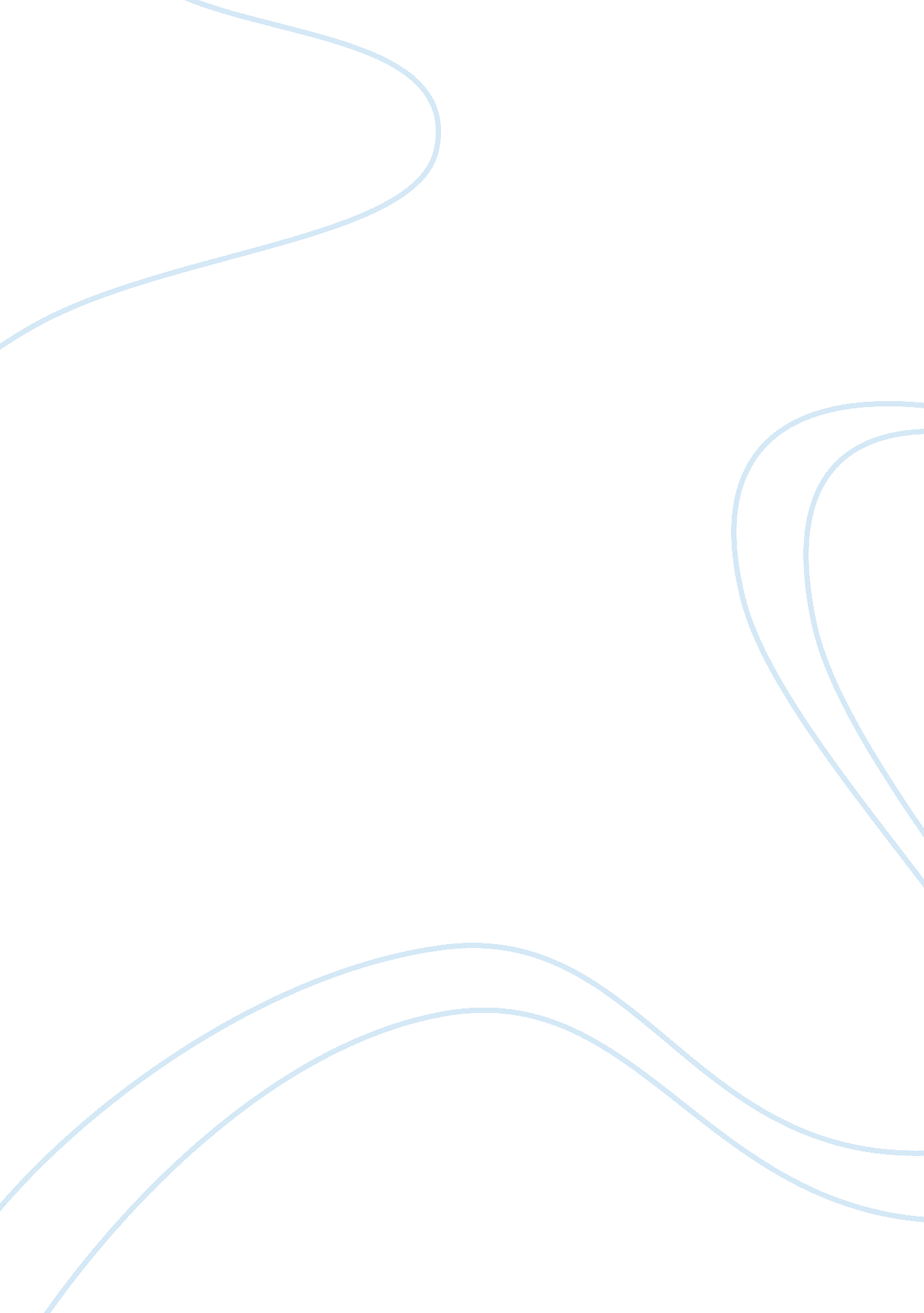 What u.s. is like today in terms of diversity and or segregationSociology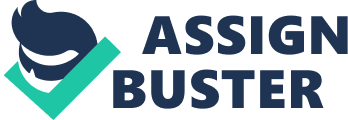 What U. S. is like today in terms of diversity and/or segregation What U. S. is like today in terms of diversity and/or segregation? The study of diversity and/or segregation in the U. S. has always been ed for various discussions overtime. As U. S. is a country that was under diversity and /or segregation for many years, it would be interesting for one to note the present state of diversity and /or segregation in U. S. Many studies have identified that diversity and/or segregation exists in different parts of the world even after the period of discrimination. It is to be noted that “ the most prominent forms of segregation are modern phenomena, associated with modernization, economic specialization, and urbanization….” (West & MacLean, 204). Regarding the modern U. S. one can identify that there are segregations in major parts of the country affected with modernization, economic specialization, and urbanization. An observation of the lives of the American people will reveal the fact that the people are making arduous efforts to group themselves with people who are bearing similar life styles. Though human beings are capable of drawing amazingly social distinctions, the quite common tendency is against it. It can be cited from the separated life styles of the Democratic and Republican lawyers living in Maryland and in suburban Virginia respectively. They shall not be willing, if they are insisted to live with the other group. Analyzing this fact one can infer that it is just because of their cultural affinity they wish to share their values and flock together. One notable thing is that it causes for increasing their happiness and they feel it as quite comfortable and can be flourished. It is just because of such divisions that many consider U. S. as a diverse nation ‘ when considered as a whole, but block by block and institution by institution it is a relatively homogeneous nation’ (Provided by customer). “ Diversity” in the modern sense has often been referred as racial integration. This is entirely different from the racial discrimination existed during the past decades. The 2000 census data unveils the groupings of the middle-class and upper-middle-class African-American families. The elements like racism and psychological comforts have exerted tremendous roles in grouping them. One can find segregation and/ or diversity in American society even if there are race and ethnicity. The fact is that people like to lead a life by sharing similar tastes and preferences. The findings of the marketing firm, Claritas concerning the division of the people are based on various factors (provided by customer). Though the geographical factors also may cause for segregation, one cannot say that it is entirely causing for diversity. The people wish to marry those who are levels similar to him in education and social status. When selecting friends also they followed this pattern. To conclude, one can infer that the present American society has diversity and /or segregation. People belonging to same social and economical group tend to live together so as to share their feelings and emotions. Modernization, economic specialization and urbanization, in a way, have caused for the people to group in particular areas. Works Cited: John West G. J, MacLean. S. I. Encyclopedia of religion in American politics, Volume 2. Illustrated edition. Greenwood Publishing Group, 1999. Print. 